                                                     Parish Priest: Fr Behruz Rafat    Telephone 01580 762785 Mobile: 07903 986646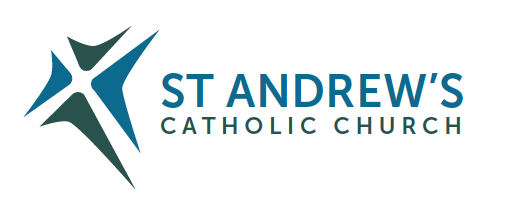 Address: The Presbytery, 47 Ashford Road, Tenterden, Kent TN30 6LL. Parish E-mail behruzrafat@rcaos.org.uk               Parish Website: www.standrewstenterden.orgDeacon: Rev. Jolyon Vickers       Telephone: 01580 766449            Email:  jolyonvickers@rcaos.org.uk                                              Hire of Parish Hall:  Lesley McCarthy 07791 949652       E-mail: bookings.standrews@talktalk.netNewsletter Editor:  Patricia Sargent   01233 850963       E-mail: sargentpat51@gmail.comNewsletter for the week commencing 24th October 2021Thirtieth Sunday in Ordinary Time (B)Entrance antiphon: Let the hearts that seek the Lord rejoice; turn to the Lord and his strength; constantly seek his face.First Reading: Jeremiah 31: 7-9Psalm 125 Response: What marvels the Lord worked for us!  Indeed, we were glad.Second Reading:  The letter to the Hebrews 5: 1-6Acclamation:  Alleluia, alleluia!  I am the light of the world, says the Lord, anyone who follows me will have the light of life.  Alleluia!Gospel:  Mark 10: 46-52Communion antiphon:  We will ring out our joy at your saving help and exult in the name of our God.Father Behr writes:Dear Parishioners MissioPauline Jaricot will be beatified in 2022. When a young girl she was inspired to dedicate her life to Christ and in 1822 founded the Propagation of the Faith (Missio) in Lyon, France. It’s aim, then as now, was to raise money to assist missionaries throughout the world and to offer prayers for them. Missio existed in England as early as 1825 and formal meetings were held from 1838 with published accounts of the distribution of the funds raised through donations. (The Vatican does not control the funds in any way.)Did you know? In much of the developing world, the majority of public services, such as hospitals and schools, are run by the Catholic Church. Missio is the only Catholic charity which supports that 40% of the Universal Church which is currently in need of support from the rest of the Church.You can donate to Missio by following this linkhttps://missio.org.uk/donate/SynodA two-year 'synodal' process is taking place in the Catholic Church from October 2021 that culminates in the final Synod Gathering of Bishops in Rome in October 2023. The overall theme is "For a Synodal Church: Communion, Participation, Mission".A synodal Church, in announcing the Gospel, ‘journeys together.’ How is this ‘journeying together’ happening today in your local Church? What steps does the Spirit invite us to take in order to grow in our ‘journeying together’?Parish Meetings In Person : Friday 5 November after 10am Mass or Sunday 21 November after 10am Mass Online: Monday 8 November 7.30pm Zoom Meeting Best wishes Father Behr Your Prayers are asked for:Those recently deceased:  Those ill or infirm: Charlotte Elliot (daughter of Maureen Davidson), Joe Adams, Ellie Lawrence, Anne Bryant, Patricia Hook, Elena Peck (senior), Josie Payne, Pat Holland and all those self-isolating or suffering from COVID-19.Those whose anniversaries of death occur at this time: Geoffrey Porter, Sam Liles, Kieran Corcoran, Gerry Raffe, Sheila Hoskyns, Katherine Keane, John Philips, Clive Holland, Marie Witham, Charles Carlson and Ross Smith.Second collection this weekend for Missio. This collection in its entirety goes to support churches, hospitals, schools and vocations in countries where the Church is new, young or poor.  Missio works through local bishops, churches and missionary congregations to ensure that resources are distributed equitably and justly on the basis of need.  The money goes directly from England and Wales to the bishops in the mission territories: local church directly helping local church.November is the month of Holy SoulsBlessing of graves at Tenterden cemetery on Sunday 7 November at 11.30am.Special sequence of music and scripture Friday 12 November at 10.30amRemembrance service on Sunday 21 November at 3pm.SERVICE OF THANKSGIVING AND REMEMBRANCE – SUNDAY, 21 NOVEMBER AT 15.00 HRSFather Behr, Deacon Jolyon and myself think it is important that we go ahead and have a special Service of Thanksgiving and Remembrance this year, which will be held on Sunday, 21 November at 15.00.  The Service will allow those who mourn the opportunity to remember and give thanks for the lives of the loved ones they have lost and to come together with others who are also experiencing the pain of grief. The Service will comprise a number of Hymns and Readings and there will also be time for private prayer and reflection.  It will commence at 15.00 hours and will take approximately 30 to 45 minutes.  Following the Service light refreshments will be served in the Parish Hall.All Parishioners are invited to attend, but obviously the main constraint will be on the number of people we can permit in the church for the service, so places will need to be booked with Deacon Jolyon on the same lines as booking a place in order to attend Sunday mass.  Janet Brierley, Parish Bereavement 	Tel: 01580 762526Churches Together in Tenterden (CTiT)CTiT recently held a meeting to discuss future events.  There’s a lot to look forward to!Remembrance Sunday:  Everyone should assemble at the War Memorial just before 11am. There will be a concert at the Methodist Church at 3pm on the War Memorial Organ, followed by tea and cake! There is no event for schools this year.Christmas Tree Festival at Zion Baptist Church on Friday 26/11 2-6, Saturday 27/11 10-4, Sunday 28/11 2-6, complimented by a Manger Trail in Saint Mildred’s on the Saturday. Tableaus will be agreed and staffed by actors from member churches.Town Carol Service in Saint Mildred’s - Tuesday 21/12 – seating less than normal, but it will be streamed live.Late Night Shopping has been cancelled this year, but there will be a local crafts market in the Woolpack’s Barn, which will coincide with the Big Wrap event in Saint Mildred’s.And some things to consider: -The Food Bank: the current urgent need for food etc has been partially assuaged by donations from Harvest Festivals, but anticipated need later this year is enormous.The first meeting of the Community Action Network – a group of local “influencers” – will be held at Saint Mildred’s on 1st November 2021 at 5pm.GRIEF IN LOSS, HOPE IN CHRIST – If you are grieving due to someone’s death, finding emotions and life difficult to understand, this retreat is perhaps for you. It will provide a space for you, a place to share and just be yourself away from everyday pressures. Dates in early spring and the autumn will be announced shortly. For more details visit the Aylesford Priory website; https://www.thefriars.org.uk or contact Elizabeth Partridge at: mflgac@rcaos.org.ukBUILDING A BETTER MARRIAGE – Celebrate your marriage. Choose one of these dates: January 8, June 18 and Oct 22 to explore your relationship more deeply and gain valuable insights into your communication, and the call of the Church to the married. It’s online so all in the comfort of your own home. The course will help to enrich your relationship and enable you to get the marriage you want from the marriage you have!Email Carole on mflkent@rcaos.org.uk for more details.Social Events Thanks for all the excellent suggestions for social events at St Andrew.  We will discuss these ideas at our next parish council meeting. Special sale and fundraiser for CAFODMary Iglinski and Frances Lawrence have organised a sale to raise funds for CAFOD.  On Saturday 30 October from 10.30am to 4.30pm there will be stalls and refreshments.  For donations, please speak to Mary. Helpers needed for the refreshments. Please speak to Mary or Frances if you would like to help. This week’s services (23rd – 30th October 2021), Feasts and Mass intentions during the week.This week’s services (23rd – 30th October 2021), Feasts and Mass intentions during the week.This week’s services (23rd – 30th October 2021), Feasts and Mass intentions during the week.This week’s services (23rd – 30th October 2021), Feasts and Mass intentions during the week.Saturday 23rd October10am Mass6pm Vigil MassSt John of Capistrano, PriestFather Robert Copsey SOLT RIPPeople of the ParishThursday 28th October10am MassSts Simon & Jude, ApostlesPrivate intentionSunday 24th October10am Mass12 Midday Sung Traditional Latin Mass World Mission DayThirtieth Sunday (B)Sr Kathleen RIPFriday 29th October10am MassFeriaPrivate intentionMonday 25th October10am MassFeria                               Anna and Family Saturday 30th October10am Mass6pm Vigil MassThe Blessed Virgin MaryTuesday 26th October10am MassSts Chad & Cedd, BishopsPrivate intentionSunday 31st October10am Mass12 midday Sung Traditional Latin Mass ALL SAINTSPeople of the ParishWednesday 27th October 10am Service of the Word and Holy CommunionFeriaFlowers: For 31st October: All Saints – SuzanneFlowers: For 31st October: All Saints – SuzanneFlowers: For 31st October: All Saints – SuzanneFlowers: For 31st October: All Saints – Suzanne